Miss FoleyLifeTrans20: Orientation Mod 1.1      Journal ResponsesJournal Writing Response Assessment RubricThere will Journal Prompts and Journal Reponses throughout this course.Journal Prompts are intended to inspire quick, informal reflection. Journal Responses are intended to inspire deep, formal reflection and will be assessed using the following rubric throughout the course.Miss FoleyLifeTrans20: Orientation Mod 1.1      Journal ResponsesName:  ________________________________		Date:  _____________LifeTrans20: Orientation Mod 1.1   			      IntroAssignment: Modality PreferencesComplete the Modality Preferences survey using the Modality Test handout.Once you have totalled all of your categories to discover which type of learner you are, research online the type of learner that you are.  If you only have a difference of one, research both styles.Open this document in a word processor and complete the following:“In your own words define your learning style(s). List five examples of academic assignments that use your strength(s) or five examples of jobs that use your learning strength(s).My Learning Style Is…Miss FoleyLifeTrans20: Orientation Mod 1.2	     		   TransitionsTransition =a positive/negative change in someone’s lifethat has an effect on their futureVideo: 3 Tips to Help with Transition - How to Deal with Change (3:53)Think about your life right now, what major transitions have you already been through?__________________________________________________________________________________________________________________________________________________________________________________________________________________________________________________________________________________________________________________________________________________________________________________How have these transitions affected who you are?Video: Christine Hong: The Art of Managing Life's Transitions (9:16)The 3 R’s of Managing Change Are:Assignment: Personal TransitionsCreate a timeline of the major transitions in your life so far.  You must include a min of 15 important transitions in your life and predict 5 future transitions you may face. Be sure to describe how these transitions have affected and/or could affect your life. You may create a power point presentation, speech, pictures, a written account or any other method you would like as long as you have it approved by the teacher.Assessment:Correct number of Transitions:      	15 experienced + 5 predicted		/20Appropriate Descriptions: 		Written component				/20Mechanics: 										/10					Miss FoleyLifeTrans20: Orientation Mod 1.3	       Decision MakingDecision Making StylesThere are a variety of decision-making strategies. Here are some of the most common:Agonizing: 	People using this style search for so much information that the decision gets very complex. They are in danger of becoming "lost" in the confusion.Compliant: 	People using this style prefer to let someone else decide. "Whatever you say, sir."Delaying: 	People using this style cannot make up their minds. I’ll do it later."Fatalistic: 	People using this style believe that it does not matter what their decision is because the outcome is pre­ determined by fate.Impulsive:	People using this style decide and then think about the decision later. This is perfectly acceptable in many situations, such as where to park on a busy street.Intuitive:	People using this style use more feeling than thinking. "It feels right inside so I think I'll do it." We are encouraged to "trust our feelings". Some argue that intuitive decision making is a higher order of decision making than the logical or rational style.Paralysis:	People using this style know they must decide but are so overwhelmed by the choices that they are unable to make any decision at all.Planning:	People who use this style are organized decision makers who consider alternatives before deciding. They follow a definite strategy.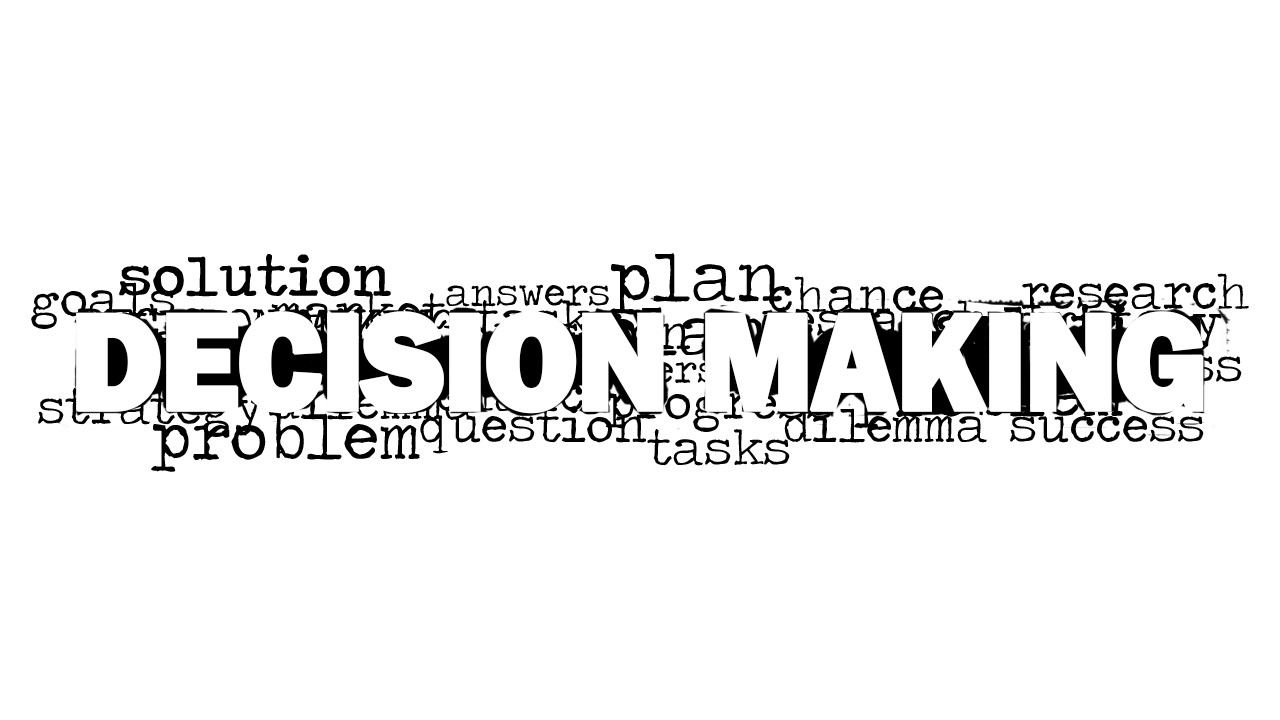 Decision-Making Process: ExampleStep 1: Problem or Situation - I didn’t study for a test and I don’t want to go to school.Step 2: Choices - I can stay home or go to school.Step 3: Advantages or Good Results - If I stay home I can sleep late, relax and watch TV. I can do what I want. If I go to school, I can take the test, get my work done, see friends.Step 4: Disadvantages or Bad Results - If I stay home I will get behind in class, I could get caught and have an unexcused absence. If I go to school, I will have to get up early, get my homework done and take a test. Step 5: Best Choice - Which decision is best?Step 6: Final Decision - Make a final decision.Step 7: What Did You Learn? - Think about the decision. Did I make the right decision? What did I learn from this decision?Miss FoleyLifeTrans20: Orientation Mod 1.3	       Decision MakingThis Decision-making Notes section has been adapted from The Transitions Curriculum © Used by permission of the James Stanfield Company Santa Barbara. CA 93103 and the Life Transitions 20/30 Curriculum 1996.Miss FoleyLifeTrans20: Orientation Mod 1.3	       Decision MakingDecision Making Styles & StepsEvery day we make decisions, some are good and some are not good.   Everyone makes decisions differently.  When we make decisions, we need to take many things into account, such is good and bad about the decision, how it will affect others, and is it the best decision for me.   There are a number of different decision-making styles.  Survey: Complete the survey below.  What kind of decision maker are you? __________________________________________________________________________________________Read the words and mark those that are most like you.Quiet		or 	LoudCalm		or 	TenseAfraid 	or 	BraveShy 		or 	ConfidentSlow 		or 	FastThoughtful 		or 	ImpulsiveCautious		or 	DaringCareful 		or	CarefreeIf you marked the words in the left-hand column, you may tend to avoid decisions. If you marked the words in the right-hand column you may tend to make decisions too quickly. There are no right or wrong answers. One way is not better than another. It is important that you understand your decision-making style and use it wisely.Reflection: Applying Personal Standards to Career Tracking – highlight/circle your answer.1.	A person who enjoys adventure and excitement might consider a career as: a)	a cashierb)	a foreign ambassadorc)	a florist 2.	Knowledge and continued learning might be most important to a:a)	university professorb)	an autobody shop employeec)	a receptionistd)	all of the above3.	A person who values power and authority might want a degree in:a)	philosophyb)	business administrationc)	French4.	A person who values and enjoys companionship might be suited to:a)	small appliance repairsb)	a tour-guidec)	cosmetology5.	A person with a need for some creativity might be happiest as:a)	a waitressb)	a chefc)	a pharmacist6.	A person who likes helping others might get the most satisfaction from being aa)	a car sales personb)	editing videosc)	driving an ambulance7.	A person who values independence might consider a career asa)	a loan-officerb)	a freelance writerc)	a pilotBecause I value _______________________, I might consider a career as:Miss FoleyLifeTrans20: Orientation Mod 1.3	       Decision MakingRemember the 8 different decision-making styles.  Think about an example for each of the decision-making styles.Agonizing – Compliant –Delaying – Fatalistic – Impulsive – Intuitive – Paralysis – Planning – Reflect on the steps to the decision-making process in your notes. Demonstrate your understanding by choosing a problem or situation and completing the following:Step 1: Problem or Situation – Step 2: Choices – Step 3: Advantages or Good Results - Step 4: Disadvantages or Bad Results - Step 5: Best Choice - Step 6: Final Decision - Step 7: What Did You Learn? - Miss FoleyLifeTrans20: Orientation Mod 1.3	       Decision MakingRead the following write ups about Tina and Adam.  Complete the decision-making chart to outline the decision-making steps.  (7 marks/decision = 14 marks)Tina’s DilemmaIs it a good idea for teenagers to work after school? It depends on the teenager and the reasons for working. Over fifty percent of all teenagers’ work. Working means earning extra money and learning a new skill. It also means having less time for friends, school work, and sports. Tina feels that she needs to get a job. Her dad was laid off 5 months ago and is still looking for a job. Money is very tight at home right now. She feels she needs to help the family and herself.Her classes are hard and her grades have been low this year It is her senior year; and Tina needs to keep her grades up. She wants to get into the business program at the local community college next year. She would like to work in a business office in the future.Tina is also on the volleyball team. The team is in season for the next two months. They have a chance to make it to the finals this year and she really wants to stay on the team. During lunch Tina stopped to talk to Mrs. Casey, the work experience teacher. She asked Mrs. Casey if there were any job leads. Mrs. Casey gave her three job leads: Burger King, Clothestime and Smith's Insurance.After school the next day, Tina went to each place and filled out applications. Two of the places called her; Burger King and Smith’s Insurance. Burger King offered her 25 hours a week at $4.75 an hour She would have to work evenings and weekends.Smith’s Insurance offered her 10 to 15 hours a week at $5.50 an hour. She would work after school until 5:00 RM. and some Saturday mornings.Volleyball practice was three days a week from 3:30 RM. to 6:00 RM. Games were usually on Saturdays. Burger King would work around her Volleyball Schedule but Smith's couldn't. Tina really didn’t want to work at a fast food place. She liked the idea of working as a receptionist at Smith’s. Studying was a priority this year. She needed to have time to study. Working 25 hours a week at Burger King would leave very little time for her homework.Adam Needs HelpAdam is having problems with his grades. He needs to pass his American History class or he will not be able to play baseball. If his grade average falls below 3.0, he will not be able to use his parent’s car He needs the car to get to work and to baseball practice.This is his junior year at South High School. Adam has played baseball each season. He has improved his batting average and has a good chance of making the varsity team. Adam has been playing baseball since he was 5 years old. If he doesn't make the team, he and his dad will be very disappointed.Right now, Adam is working four nights a week at Lucky Pizza. He likes his job. Adam needs the money but his job has caused his grades to slip.Once baseball season starts, he probably will have to quit his job. But that’s two months away. He needs to save money to pay his car insurance while he’s playing ball.Adam talked to Mr. Atwood, his history teacher Mr. Atwood told him that he had to pass the next test or he would flunk the class. If he flunks, he cannot play baseball. Mr. Atwood told him to check into the school’s tutoring program. The program is available after school, three times a week. If he uses the tutoring program, he will have only 30 minutes to get to work afterward.Adam needs to find a solution to his grade and money problems. He wants to keep his job and his can and play on the baseball team. To do this, he needs to bring up his history grade. He also will need to keep it up after the baseball season starts. This will be difficult because, with working and baseball, he won't have much time to study.Name:  ________________________________		Date:  _____________LifeTrans20: Orientation Mod 1.3	       Decision MakingDecision Making Process ChartName:  ________________________________		Date:  _____________LifeTrans20: Orientation Mod 1.4	       Decision MakingAssignment: Your Personal Decision MakingIn an average day, we make several different decisions (what clothes to wear, what we want to eat, whether or not we want to wake up on time for school, etc.) Today, it is your job to examine some of the decisions you have made in your life. Using the Decision-making process notes you received yesterday, pick five (5) of the styles listed, and write about a time you were this kind of decision maker.Write a short paragraph (3-4 sentences) describing:The event	(1 mark)What kind of decision maker you were	(1 mark)If that was the right way to approach the decision (could you have handled the event differently)	(1 mark)There will be one mark/per paragraph on mechanics, so make sure you are using spell check!Assessment:		4 marks/ paragraph x 5 paragraphs=			/20Name:  ________________________________		Date:  _____________LifeTrans20: Orientation Mod 1.4	       Decision MakingName:  ________________________________		Date:  _____________LifeTrans20: Orientation Mod 1.4	       Decision MakingAssignment: Your Personal Decision MakingIn an average day, we make several different decisions (what clothes to wear, what we want to eat, whether or not we want to wake up on time for school, etc.) Today, it is your job to examine some of the decisions you have made in your life. Using the Decision-making process notes you received yesterday, pick five (5) of the styles listed, and write about a time you were this kind of decision maker.Write a short paragraph (3-4 sentences) describing:The event	(1 mark)What kind of decision maker you were	(1 mark)If that was the right way to approach the decision (could you have handled the event differently)	(1 mark)There will be one mark/per paragraph on mechanics, so make sure you are using spell check!Assessment:		4 marks/ paragraph x 5 paragraphs=			/20Name:  ________________________________		Date:  _____________LifeTrans20: Orientation Mod 1.4	       Decision MakingMiss FoleyLifeTrans20: Orientation Mod 1.5	         Values & GoalsWhat Will The Future Bring?Answer each of the following questions about your future.What Do You Want to Achieve FIVE (5) Years from Now?High school diploma? __________Part-time job?		__________	Doing what?   __________________________________________Full-time job?		__________	Doing what?   __________________________________________Have your own apartment? 	__________	Where?   ________________________________________Own a used vehicle?		__________	Paying for a new car?   __________________________Accepted into college?	__________	College choice?   _______________________________A one-week vacation in  ____________________________________________________________________A longer trip to  _____________________________________________________________________________Other?  _____________________________________________________________________________________What Do You Want to Achieve FIFTEEN (15) Years from Now?College degree?     __________       From  __________________________   Major  ____________________Master’s degree?    __________       From  __________________________   Major  ____________________Full-time job?	         __________       Occupation  _______________________________________________Own your own home?  ______________________________________________________________________Salary Range:	$10,000 - $20,000	___________		Married? 	___________	$21,000 - $40,000	___________		Children? 	___________		$50,000 - $75,000	___________		How Many? 	___________Other:  $			___________	Two-week vacation each year?   ___________     One-month trip to (location) ___________________	Own new car (no payments)	       ___________     Help in the community?                 ___________      How?  ________________________________________*Adapted from Baylor University’s Community Mentoring for Adolescent Development.Miss FoleyLifeTrans20: Orientation Mod 1.5	         Values & GoalsSMART Goal Setting TipsSMART is an acronym for the following characteristics that should be present when creating goals for yourself:SMART goals are specific. Specific goals are much more likely to be accomplished than vague ones! A specific goal can be determined by asking the following questions:WHO is involved? Smart goals don’t depend on the involvement of too many people - remember, the only person you can control is yourself, so the achievement of your goal should depend on you.WHAT do you want to accomplish? Define your aim, so you will have a clear idea of what you are aiming for. A vague ‘I want to be a better person’ is not specific enough!WHERE will you work on your goal? Identify a location or locations where most of the work towards your goal will be carried out. If your home is the main base, you may need to revamp a few things.WHEN do you hope to accomplish your goal? Set a time frame and specific deadline for completion. Having a specific end date will keep you from procrastinating.WHICH factors will affect the success of your goal? What requirements do you have, and what limitations will you have to deal with? Being prepared for obstacles makes them easier to surmount.WHY do you want to reach this goal? The reasons behind your choice of a goal are just as important as the goal itself. Looking at those reasons can often tell you quite a bit about yourself!SMART goals are measurable. You should be able to see the progress you are making. This allows you to feel the thrill of each milestone reached, and keeps you on track for completion of your goal. The way you find out if your goal is truly measurable is to ask another set of questions:How much (weight do I want to lose)?  How many (laps do I want to swim)?  How will I know when the goal is reached?Charts are a great way for you to track your progress and measure how much of your goal you have achieved.SMART goals are attainable & action-orientated. Not easy, but attainable. They aren’t based on a premise that you will suddenly become superhuman, and they don’t follow a plan of action that could be hazardous. They simply are representative of what you know you are capable of if you just put some effort into it. Each goal you reach makes the next one more attainable, so as you grow so can your goals! As you stretch to reach the goals you set for yourself, you find out you are capable of more than you ever thought possible. You set goals higher each time as you grow more confident. SMART goals are realistic. They not only consider what you are capable of, but what you are willing to do and what your circumstances permit. A goal can be high and still be realistic. At the same time, what might seem like an easy goal to some might be difficult for you because of factors below the surface. Setting a high goal brings a sense of greater motivation, because you can see what a great difference it will make in your life. At the same time, it can be overwhelming - so break the larger goal down into a series of smaller ones. Your goal will be easier to accomplish if it seems realistic to you, and small goals are approached with greater confidence of success.SMART goals are timely. If you don’t have a time frame for the reaching of your goal, you have no real impetus. ‘Someday’ is not an acceptable deadline. Setting a date for the completion of your goal puts you in motion mentally and sets the pace for a steady race to the finish.Smart goal setting considers all of the guidelines above, and helps you develop a right state of mind and a game plan for getting things done. Is your goal a SMART one?Miss FoleyLifeTrans20: Orientation Mod 1.5	         Values & GoalsChoices & Values: What’s Important to Me?Take a few minutes to think about the meaning of the items listed below. Indicate with a check mark the items that are important to you._____ A physical appearance to be proud of_____  To graduate with honors_____  Being an honest person_____  To have political power_____  Being known as a “real” person_____  A meaningful relationship_____  Self-confidence & personal growth_____  Enjoyment of nature and beauty_____  A life with meaning, purpose, and            	   fulfillment_____ Continuing to learn and gain   knowledge_____ A chance to help the sick and   disadvantaged_____ To be attractive to others_____ Some honest and close friends_____ A long and healthy life_____ A meaningful relationship with God_____ A good marriage_____ Satisfaction/success in career choice_____ An equal opportunity for all people_____ Freedom to live life as you want_____ A financially comfortable life_____ Accomplishment of something   worthwhile_____ A secure and positive family life_____ An enjoyable, leisurely life_____ Unlimited travel, fine foods, entertainment, recreational, and     cultural opportunities_____ Getting things changed for the better_____ A beautiful home in the setting of your   choice_____ A chance to develop creativity/    potential in any area_____ Owning a possession of great value_____ To speak up for my personal beliefs_____ To have better feelings about myself_____ To be needed & to be important _____ To become a good parent_____To have better relationship with parents_____ To be sexy_____ To persevere in what I’m doing_____ Time for prayer_____To give of myself freely in helping others_____A safe and secure environment_____ To be loved by a special few_____ To be trusted by othersList below the number of the four or five items that are most important to you:A. ____________        B. ____________	     C.  ____________       D.  ____________       E.  ____________When you have listed the 4 – 5 items that are the most important to you, refer to the “Value Characteristics” handout and write the appropriate characteristics related to those numbers.*Adapted from Character Plus, www.characterplus.org, originally from License to Lead ©1996, National Association of Secondary School Principals.Miss FoleyLifeTrans20: Orientation Mod 1.5	         Values & GoalsChoices & Values: Value CharacteristicsWrite the characteristic that corresponds to the numbers you selected on the checklist.______________________________________________________________________________________________________________________________________________________________________________________________________________________________________________________________________________________________________________________________________________________________________________________________________________________________________________Miss FoleyLifeTrans20: Orientation Mod 1.5	         Values & GoalsShort-Term Goal = a goal that can be realized in a shorter period of time such as a day, week or monthThese would be goals such as: improving test scores, writing better study notes, read more books, participate in something that's important to you.Long-Term Goal = a goal that requires a longer period of time(greater than a couple of months) to achieve These would be goals such as: becoming fitter, saving money, develop better friendships.Both goals require you to act to be able to realize them.Write 2 short term goals that would be important to you:What action would you need to take to realize your short-term goals?Write 2 Iona term goals that would be important to you:What action would you need to take to realize your long-term goals?Miss FoleyLifeTrans20: Orientation Mod 1.5	         Values & GoalsName:  ________________________________		Date:  _____________LifeTrans20: Orientation Mod 1.5	         Values & GoalsAssignment: Your Values & GoalsJournal Response: Reflect on your Choices & Values personal inventory results. Complete a journal entry - minimum half page response - that provides examples and specifically answers the following:  Do these values actually represent who you are?  Explain.  Be specific.SMART Goal Setting: Reflect on the Smart Goal Setting Tips handout. Reflecting on the What Will the Future Bring and Short & Long Term Goals handouts, think about yours goals for 5 and 15 years from now. Thinking about where you want to be in 5 & 15 years from now, write two SMART goals that you would like to achieve.  Remember to use the SMART goal writing steps.Assessment:		Journal Response:    (See attached rubric)		/12    SMART Goal Setting:        				/12You must have two goals, one for 5 years from now & one for 15 years from now.  Please ensure that you have included each of the SMART criteria in each goal.  One mark for each SMART goal criteria per goal.Journal Writing Response Assessment RubricName:  ________________________________		Date:  _____________LifeTrans20: Orientation Mod 1.5	         Values & GoalsChoices & Values Journal ResponseName:  ________________________________		Date:  _____________LifeTrans20: Orientation Mod 1.5	         Values & GoalsS.M.A.R.T. Goal Setting: 5 Years from Now                          	__________________________________________________			__________________________________________________			__________________________________________________                          	__________________________________________________			__________________________________________________			__________________________________________________                        	__________________________________________________			__________________________________________________			__________________________________________________                          	__________________________________________________			__________________________________________________			__________________________________________________                          	__________________________________________________			__________________________________________________			__________________________________________________Goal:  ______________________________________________________________________________________________________________________________________________________________________________________________________________________________________________________________________________________________________________________________________________________________________________________________________________________________________________________________________________Name:  ________________________________		Date:  _____________LifeTrans20: Orientation Mod 1.5	         Values & GoalsS.M.A.R.T. Goal Setting: 15 Years from Now                          	__________________________________________________			__________________________________________________			__________________________________________________                          	__________________________________________________			__________________________________________________			__________________________________________________                        	__________________________________________________			__________________________________________________			__________________________________________________                          	__________________________________________________			__________________________________________________			__________________________________________________                          	__________________________________________________			__________________________________________________			__________________________________________________Goal:  ______________________________________________________________________________________________________________________________________________________________________________________________________________________________________________________________________________________________________________________________________________________________________________________________________________________________________________________________________________Name:  ________________________________		Date:  _____________LifeTrans20: Orientation Mod 1.6	         Values & GoalsAssignment: Breaking Up Your SMART GoalsYou Will Need:   A ball, basketball hoop, stopwatchYour (SMART) Goal: In 3 minutes, I will make three of my 6 shots in the basket from 5 m away.Process: Set up standing 5m away from the hoop you will be shooting at. Time yourself shooting the ball in to the basket using a stop watch. Make sure that you mark down the success of your shots on the attached SMART goals activity worksheet. After you have finished this, reflect on whether or not you achieved the goal set out for you.Answer the following questions:Did you achieve the goal? How do you know?What could you have done to make the goal easier? More challenging?Journal Response: Look at your 5 year and 15 year goals from last class. In paragraph form, explain how you could break those goals up to be more attainable. This may involve you changing the time frame, the specifics of the goal, or the form of measurement that you have selected. Ultimately, you will be responding to the question, “How can I break up my 5 year and 15 year goals to make them more attainable (easier to reach)?”Assessment:		Question 1 and 2: 			   	 /4Journal Response: (See attached rubric)		/12   Journal Writing Response Assessment RubricName:  ________________________________		Date:  _____________LifeTrans20: Orientation Mod 1.6	         Values & GoalsName:  ________________________________		Date:  _____________LifeTrans20: Self Knowledge Mod 2.1	          	  ProfilesPersonality ProfilesGo online and complete the following personality profile test:     www.16personalities.comPlease be honest and put some thought into your answers.  This will help with the accuracy of your results.Find at least one (1) other personality profile test to complete online.Journal Response: Once you have completed the tests read over your results.  Write a minimum half page journal response stating whether or not you believe that this is an accurate representation of your personality.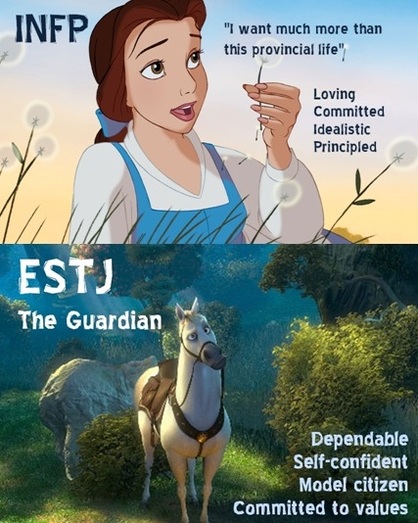 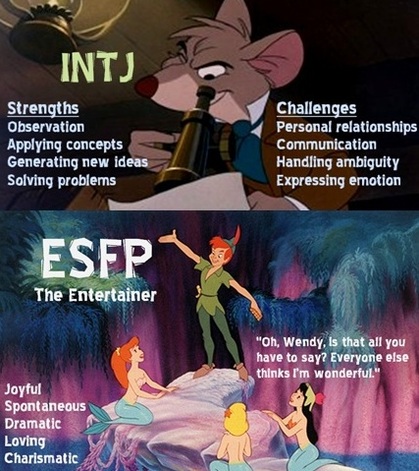 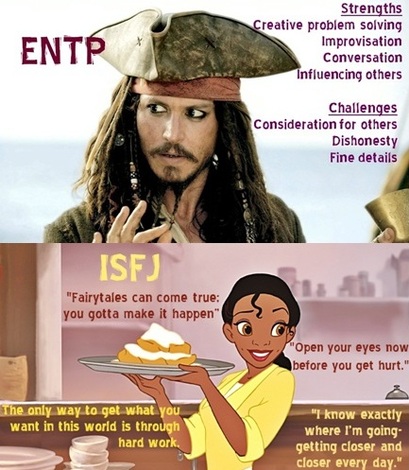 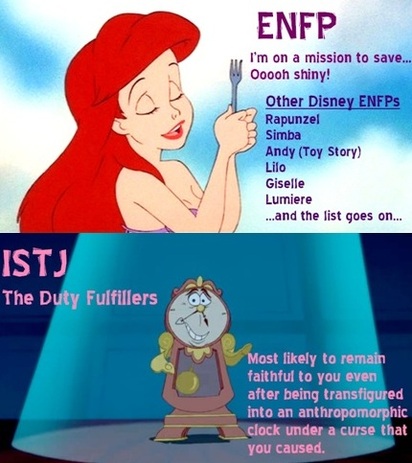 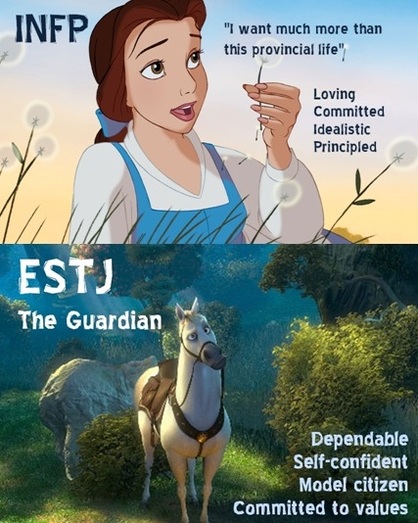 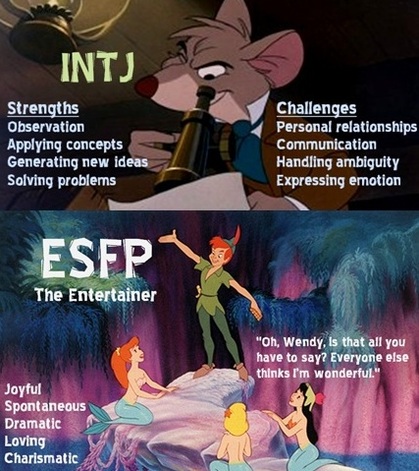 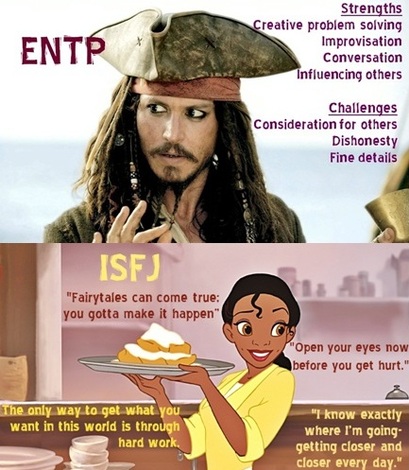 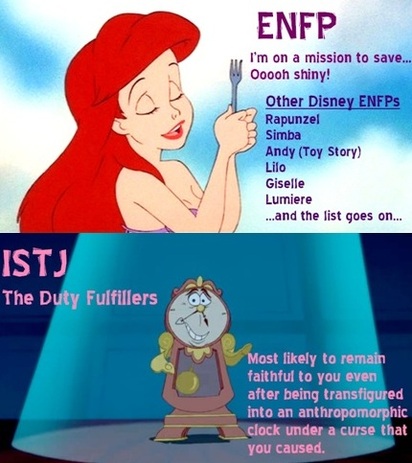 Name:  ________________________________		Date:  _____________LifeTrans20: Self Knowledge Mod 2.1	          	  Profiles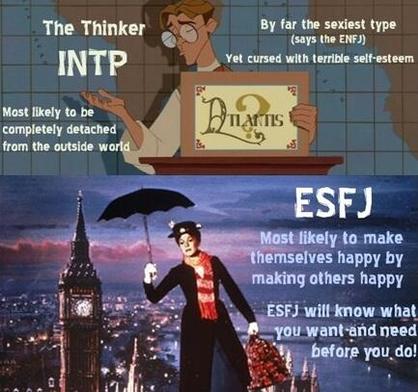 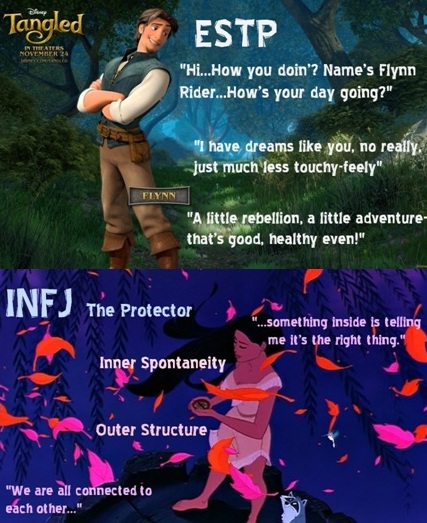 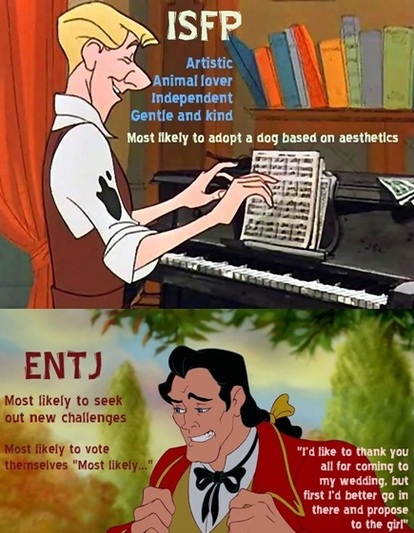 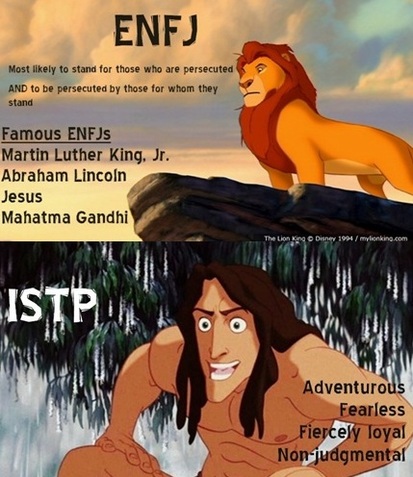 Name:  ________________________________		Date:  _____________LifeTrans20: Self Knowledge Mod 2.1	          	  Profiles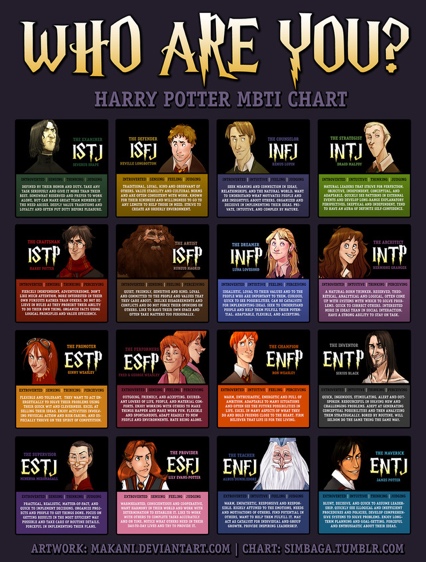 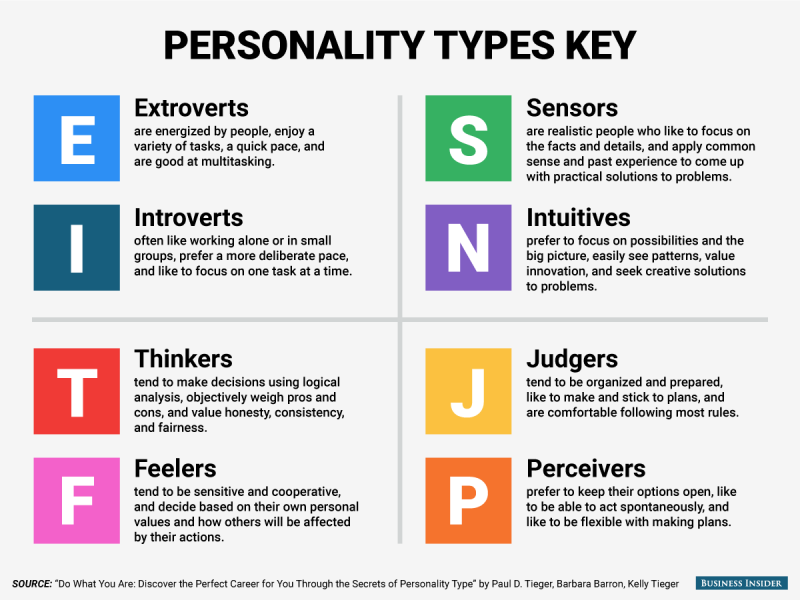 Name:  ________________________________		Date:  _____________LifeTrans20: Self Knowledge Mod 2.1	          	  ProfilesMiss FoleyLifeTrans20: Self Knowledge Mod 2.2	          PersonalityComplexities of PersonalityIn groups of 2 or 3, you will be assigned one of the following founders of the most accepted theories and models of human development and personality.  A good website to use would be Simply Psychology.FreudEriksonMaslowPiagetKohlbergMyers-BriggsYou will be creating class notes on your assigned person, please include a brief biography (when they studied and where), a brief summary of their theory and the impact they had on the study of human development and personality.Theories and Models of Human Development and PersonalityMiss FoleyLifeTrans20: Self Knowledge Mod 2.2	          PersonalityTheories and Models of Human Development and Personality (cont’d)Miss FoleyLifeTrans20: Self Knowledge Mod 2.2	          PersonalityTheories and Models of Human Development and Personality (cont’d)Miss FoleyLifeTrans20: Self Knowledge Mod 2.2	          PersonalityTheories and Models of Human Development and Personality (cont’d)Miss FoleyLifeTrans20: Self Knowledge Mod 2.2	          PersonalityTheories and Models of Human Development and Personality (cont’d)Miss FoleyLifeTrans20: Self Knowledge Mod 2.2	          PersonalityTheories and Models of Human Development and Personality (cont’d)Name:  ________________________________		Date:  _____________LifeTrans20: Self Knowledge Mod 2.3	      AppreciationAppreciating Similarities & Differences Between PeopleJournal Prompt: I am different from others in these ways . . .Are We All Different? Are You More Like This or That?Read  each  pair  of  words.  Choose  the  one  most  like  you.  Mark  an  X  on  the  line on  either  side  of  the  middle  marker  to  show  your  choice.  Be  prepared  to  talk  about  your choice.Red	_______________ | _______________	Blue		Why?_______________________Winter	_______________ | _______________	Summer	Why?_______________________Jeans	_______________ | _______________	Dress-up	Why?_______________________Funny	_______________ | _______________	Serious		Why?_______________________Dress Shoes______________ | _______________	Tennis Shoes	Why?_______________________Truck	_______________ | _______________	Car		Why?_______________________Candy	_______________ | _______________	Hamburger	Why?_______________________Piano	_______________ | _______________	Guitar		Why?_______________________Open Door______________ | _______________	Closed Door	Why?_______________________© Used by permission of the James Stanfield Company.Santa Barbara. CA 9310    THE TRANSITIONS CURRICULUMName:  ________________________________		Date:  _____________LifeTrans20: Self Knowledge Mod 2.3	      AppreciationJournal Prompt: I like being different or similar (choose one) because . . .Miss FoleyLifeTrans20: Self Knowledge Mod 2.4	    Human NeedsJournal Prompt: One thing I need to have in my life is . . .Basic Human NeedsSelf-Actualization =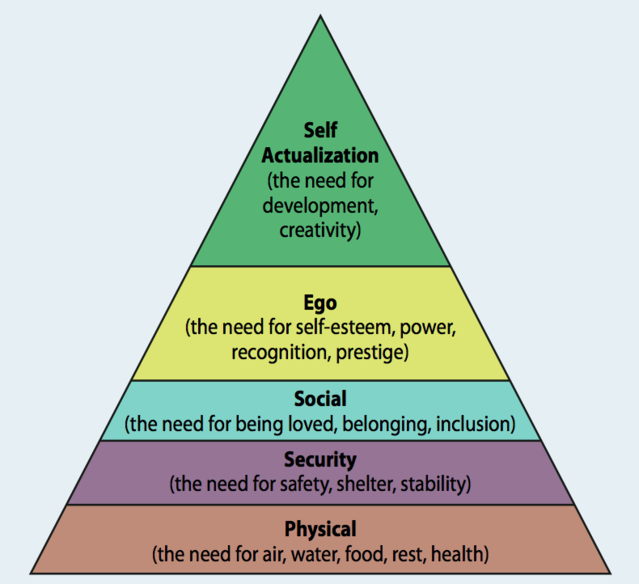 Knowing yourselfSelf-Esteem = How you feel about yourselfAffiliation = Connection to other peopleSafety = Feeling securePhysiological = Basic physical needsThe  first  need  is  PHYSIOLOGICAL  This  is  your  need  to  stay  alive.  What do you need to stay alive? Air, water, food, sleep, and exercise.  These  are important  for  you  to  stay  healthy  and  ready  to  be  your  personal  best.SAFETY is the second need.  This is the need to feel safe and secure. You need  to  feel  safe  in  your  home  and  the  places  you  spend  most  of  your  time. You  also  need  to  know  the  rules  and  what  is  expected  of  you.The third basic need is AFFILIATION. This is the need to be connected and cared for by other people such as family, friends, church, and neighbors. This need includes: being a good  listener;  communicating  clearly  with  others; caring  about  others;  and  having  friends  who  care  about  you.The fourth level is SELF-ESTEEM.  This is your need to feel good about yourself.  Self-Esteem  includes:  knowing  what  you  do  well;  believing  in  yourself; looking  for  the  positive  instead  of  the  negative;  feeling  needed  and  important; and  setting  the  dreams  and  goals  you  want  to  accomplish.The  last  and  highest  need  is  called  SELF-ACTUALIZATION,  This  is  becoming the  best  you  can  be.  At  this  level,  you  develop  your  talents  more  each  day by  working  toward  your  goals  without  giving  up  and  without  being  told  to  do so.  You  are  independent  and  want  to  do  things  to  help  other  people  and  make the  world  a  better  place.We all work on these needs every day.  None of us can meet all of these 100% of the time but we all become better at meeting our needs.  This personal growth continues throughout our lives, not just while we’re in school.   All of us take care of the first two needs automatically.  Sometimes even meeting these two basic needs may be difficult when there has been a big change in our lives.Miss FoleyLifeTrans20: Self Knowledge Mod 2.4	    Human NeedsRead through the following situations and respond how your five needs would be affected by each situation.Example: “Everything is disorganized so there is only junk food to eat.  You are not sure what to      expect and you don’t feel secure.”Because you are feeling insecure, you are worried and not sleeping well.  You do not feel like making new friends.   You feel bad about yourself.  You feel like you will have to fit into a new situation and maybe lose part of yourself.“You’ve just moved to a new city.”“There are bullies in the neighbourhood and at school and you feel threatened when they are around.”“Your best friend just moved and you don’t have anyone with whom you can talk.”“You feel like you’re not very smart or good looking.”“You don’t know who you are anymore.”Name:  ________________________________		Date:  _____________LifeTrans20: Self Knowledge Mod 2.4	    Human NeedsHuman Needs CollageMake a collage, using pictures cut out of a magazine or found on the computer that represents all five of the basic human needs. This needs to be about you. Please use both sides of this assignment page for your collage, if needed. Make sure to label each area in your collage.(   /10 marks)Name:  ________________________________		Date:  _____________LifeTrans20: Self Knowledge Mod 2.4	    Human NeedsMiss FoleyLifeTrans20: Self Knowledge Mod 2.5	    Human NeedsMeeting Human NeedsJournal Prompt: An important human need for me is . . .Basic Human Needs ChecklistCircle  number  3  if  you  did  what  the statements  says  in  the  last  24  hours.  Circle number 2  if  you  almost  completed  the  statement & circle  number  1  if  you  did not  complete  the  statement.© Used by permission of the James Stanfield Company, Santa Barbara, CA 93103   THE TRANSIT1ONS CURRICULUMMiss FoleyLifeTrans20: Self Knowledge Mod 2.5	    Human NeedsMiss FoleyLifeTrans20: Self Knowledge Mod 2.6	        Self-EsteemSelf-Esteem = a person’s overall sense of their value or worthWe all know that self-esteem sometimes referred to as self-worth or self-respect, can be an important part of success. Too little self-esteem can leave people feeling defeated or depressed. It can also lead people to make bad choices, fall into destructive relationships, or fail to live up to their full potential. A grandiose sense of self-esteem, as exhibited in narcissistic personality disorder, can certainly be off-putting to others and can even damage personal relationships.Self-esteem levels at the extreme high and low ends of the spectrum can be harmful, so ideally, it's best to strike a balance somewhere in the middle. A realistic yet positive view of yourself is generally considered the ideal. But what exactly is self-esteem? Where does it come from and what influence does it really have on our lives?What Is Self-Esteem?In psychology, the term self-esteem is used to describe a person's overall sense of self-worth or personal value. In other words, how much you appreciate and like yourself.•	Self-esteem is often seen as a personality trait, which means that it tends to be stable and enduring.•	Self-esteem can involve a variety of beliefs about yourself, such as the appraisal of your own appearance, beliefs, emotions, and behaviors.Why Self-Esteem Is ImportantSelf-esteem can play a significant role in your motivation and success throughout your life. Low self-esteem may hold you back from succeeding at school or work because you don't believe yourself to be capable of success.By contrast, having a healthy self-esteem can help you achieve because you navigate life with a positive, assertive attitude and believe you can accomplish your goals.Self-Esteem TheoriesMany theorists have written on the dynamics involved in self-esteem. The need for self-esteem plays an important role in psychologist Abraham Maslow's hierarchy of needs, which depicts self-esteem as one of the basic human motivations. Maslow suggested that people need both esteem from other people as well as inner self-respect. Both of these needs must be fulfilled in order for an individual to grow as a person and achieve self-actualization.It is important to note that self-esteem is a concept distinct from self-efficacy, which involves how well you believe you'll handle future actions, performance, or abilities.Miss FoleyLifeTrans20: Self Knowledge Mod 2.6	        Self-EsteemFactors That Influence Self-EsteemAs you might imagine, there are different factors that can influence self-esteem. Genetic factors that help shape overall personality can play a role, but it is often our experiences that form the basis for overall self-esteem. Those who consistently receive overly critical or negative assessments from caregivers, family members, and friends, for example, will likely experience problems with low self-esteem.Additionally, your inner thinking, age, any potential illnesses, disabilities, or physical limitations, and your job can affect your self-esteem. 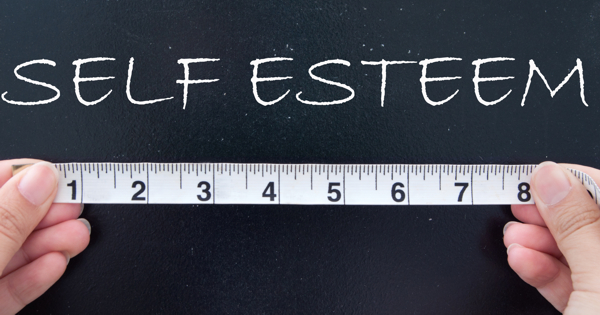 Signs of Healthy Self-EsteemYou probably have a good sense of who you are if you exhibit the following signs: ConfidenceAbility to say noPositive outlookAbility to see overall strengths and weaknesses and accept themNegative experiences don't impact overall perspectiveAbility to express your needsSigns of Low Self-EsteemYou may need to work on how you perceive yourself if you exhibit any of these signs of poor self-esteem: Negative outlookLack of confidenceInability to express your needsFocus on your weaknessesExcessive feelings of shame, depression, or anxietyBelief that others are better than youTrouble accepting positive feedbackIntense fear of failureMiss FoleyLifeTrans20: Self Knowledge Mod 2.6	        Self-EsteemThe Self-Esteem CircleOur self-esteem affects our behaviour.  The way we feel about ourselves affects the way we see ourselves, which in turn affects our behaviour.  Our behaviour then affects the way we feel about ourselves.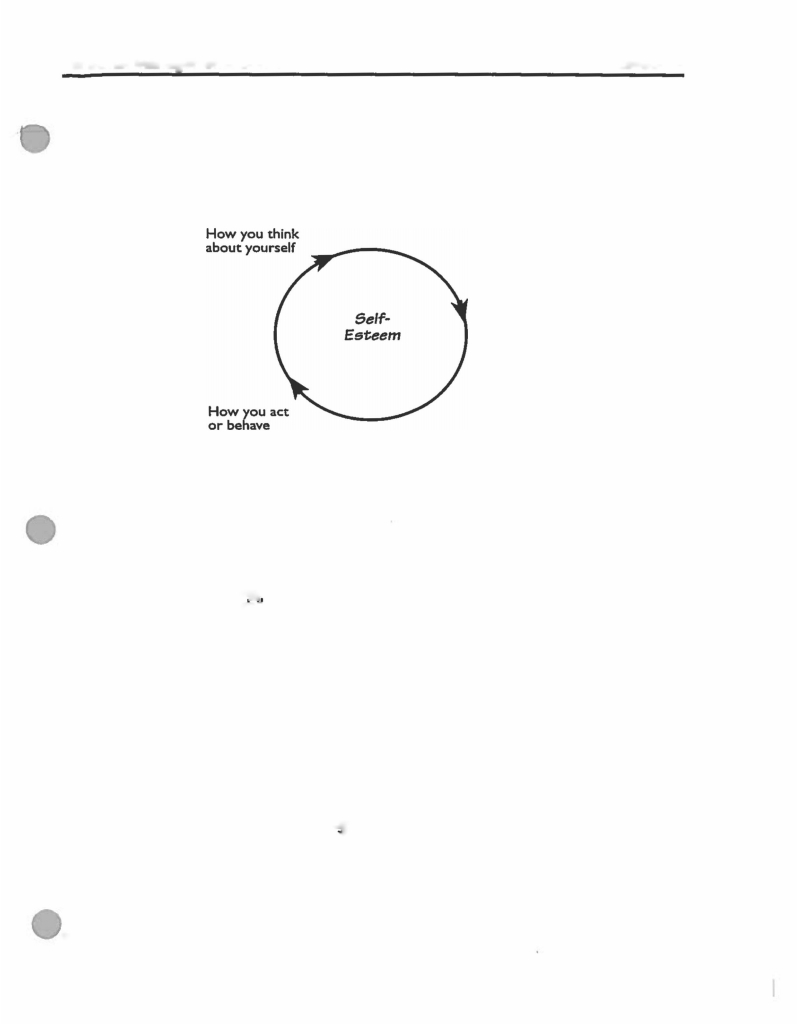 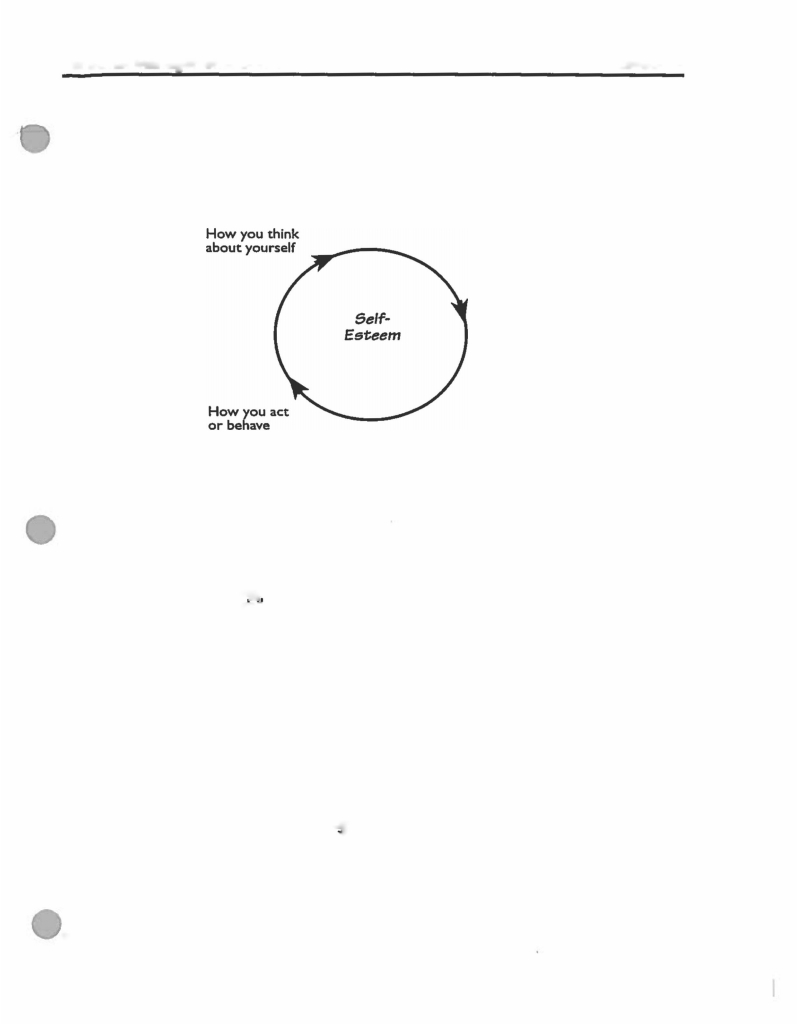 Point  to  the  appropriate  place  on  the  circle  as  you  read  and  discuss  the following examples with  your  group.You  didn't  finish  the  homework  that  was  due  today  and  you  thought you  were  really stupid. You  said:,  "The  class  and  teacher  are  stupid and  so  is  the  assignment."  You felt embarrassed, unprepared, and dumb. You acted tough and said you didn't care. You  got  into  an  argument with  someone  to  take  the  attention  off  of  your  unfinished  homework.You brought your homework into class on time. You  thought  you  were really  smart  to  get  it  completed  the  day  before. You felt calm and prepared. You  felt  sorry  for  the  kids  who  didn't  get  their  work  finished. You  acted  like  a  good  student  by  paying  attention  and  listening.You were late for work. You  thought  about  how  stupid  you  were  to be  late  as  you  drove  to  work.  You felt embarrassed and afraid of what the boss would say. You  acted  sneaky  and  tried  to  check  in  without anyone  seeing  you .You  ignored  a  friend  who  saw  you  clock  in  late.You  were  early  for  work  and  had  time  to  enjoy  a  soft  drink  before  you started  your shift. You thought about how good you are at your job. You felt proud and secure. You  acted  friendly  and  joked  around  with a  co-worker  who  works  near  you.Miss FoleyLifeTrans20: Self Knowledge Mod 2.6	        Self-EsteemHow Self –Esteem Is Different Than…Self-Esteem vs. Self-ImageAnother similar term with a different meaning is self-image; self-image is similar to self-concept in that it is all about how you see yourself (McLeod, 2008). Instead of being based on reality, however, it can be based on false and inaccurate thoughts about ourselves. Our self-image may be close to reality or far from it, but it is generally not completely in line with objective reality or with the way others perceive us.Self-Esteem vs. Self-WorthSelf-esteem is a similar concept to self-worth but with a small (although important) difference: self-esteem is what we think, feel, and believe about ourselves, while self-worth is the more global recognition that we are valuable human beings worthy of love (Hibbert, 2013).Self-Esteem vs. Self-ConfidenceSelf-esteem is not self-confidence; self-confidence is about your trust in yourself and your ability to deal with challenges, solve problems, and engage successfully with the world (Burton, 2015). As you probably noted from this description, self-confidence is based more on external measures of success and value than the internal measures that contribute to self-esteem. One can have high self-confidence, particularly in a certain area or field, but still lack a healthy sense of overall value or self-esteem.Self-Esteem vs. Self-EfficacySimilar to self-confidence, self-efficacy is also related to self-esteem but not a proxy for it. Self-efficacy refers to the belief in one’s ability to succeed at certain tasks (Neil, 2005). You could have high self-efficacy when it comes to playing basketball, but low self-efficacy when it comes to succeeding in math class. Unlike self-esteem, self-efficacy is more specific rather than global, and it is based on external success rather than internal worth.Self-Esteem vs. Self-CompassionFinally, self-esteem is also not self-compassion. Self-compassion centers on how we relate to ourselves rather than how we judge or perceive ourselves (Neff, n.d.). Being self-compassionate means we are kind and forgiving to ourselves, and that we avoid being harsh or overly critical of ourselves. Self-compassion can lead us to a healthy sense of self-esteem, but it is not in and of itself self-esteem.Name:  ________________________________		Date:  _____________LifeTrans20: Self Knowledge Mod 2.6	        Self-EsteemAngelicaRead  the  following  story  and  apply  it  to  the  circle  of  self-esteem  by  pointing  to  the areas  of  the  circle  that  illustrate  the  story. Angelica has been working at Miller’s Clothing store. She likes her job, but  doesn’t like  the  assistant  manager  She  feels  that  the  assistant  manager  picks  on  her  and  makes her  do  the  boring  jobs.  The  assistant  told  her  she  was  too  slow  to  work  at  the  front counter  checking  customers. Angelica  is  beginning  to  think  she  is  slow  at  the  front  counter  checking  customers. The  more  she  thinks  she  is  slow,  the  worse  she  feels.  Which part of the diagram illustrates her self-esteem at this point?Now  she  feels  so  bad  that  she  is  getting  slower  The  assistant  manager  yelled  at  her in  front  of  a  customer  because  she  didn't  find  a  shirt  fast  enough.  She  is  so  upset, her  work  is  slow  and  she  is  making  mistakes.  Looking at the diagram, find where her self-esteem is now. Angelica feels so bad she wants to cry.  How has her self-esteem been affected?  Find this on the Self-Esteem Circle.Now  she  can  hardly  work  at  all  and  is  slower  than  ever.How does the Self-Esteem Circle illustrate Angelica's self-esteem at this point?Questions:What would it take for Angelica to get faster?Is her self-esteem high or low? How can you tell?Is her self-esteem affecting her success?  Why?What would you do in her place?Name:  ________________________________		Date:  _____________LifeTrans20: Self Knowledge Mod 2.6	        Self-EsteemMiss FoleyLifeTrans20: Self Knowledge Mod 2.7	     Self-EmpowerBuilding a Self-Empowering VocabularyJournal Prompt: I feel good about myself when . . .Self-esteem defines how we value our own self-worth based on our character.  To have high self-esteem, we must see ourselves as worthy of high regard.  To be empowered is to give ourselves power and authority over our lives.   The most successful adults are those who can combine high self-esteem and self-empowerment.  As our self-esteem becomes stronger we become more empowered to take positive control over our choices and decisions.Personal Empowerment Key WordsUsing the computer find definitions for these words and put them into YOUR OWN WORDS.  You cannot use the root word of the word in the definitions.  You will have an assessment on these words.Self-esteem -Worth -Talent -Attitude -Integrity -Respect -Miss FoleyLifeTrans20: Self Knowledge Mod 2.7	     Self-EmpowerCharacter -Regard -Choice -Responsibility -Honesty -Strength -Used by permission of the James Stanfield Company. Santa Barbara. CA 93103      THE TRANSITIONS CURRICULUMJournal Prompt:  Having high self-esteem means . . .Miss FoleyLifeTrans20: Self Knowledge Mod 2.8	     Self-EmpowerAssessing Your Self-Esteem & EmpowermentJournal Prompt:  I am most powerful when . . .Personal Power Self-AssessmentRead each statement and mark yes, sometimes, or no. Be  honest  This  information  will  only  be  used by  you  to  assess  yourself  and  choose  your  personal  growth  goals.Miss FoleyLifeTrans20: Self Knowledge Mod 2.8	     Self-EmpowerSECTION TOTALS:In each section, add the numbers next to the boxes you checked.  Write your total score for each section on the lines below.  Add the section totals together and write this total on the line for a grand total.WORTH ________     ATTITUDE ________	    INTEGRITY ________    TALENTS ________    RESPECT ________A score of 14 or above in any section indicate strength in that area of Personal Power.A score between 11 & 13 in any section indicates some skill and is an area to target for growth.A score of 10 or below in any section indicates weakness and is an area to target for growth.GRAND TOTAL:   _____________________A total score of 70 or above indicates strong Personal Power.A score between 51 and 69 indicates some skill with a need for continual growth.A score of 50 or below indicates growth is needed to develop your Personal Power.Used by permission of the James Stanfield Company. Santa Barbara. CA 93103      THE TRANSITIONS CURRICULUMMiss FoleyLifeTrans20: Self Knowledge Mod 2.8	     Self-EmpowerThe Road to Personal PowerJournal Prompt:  I am most powerful when . . .The Road to Personal PowerRefer to the Assessing Your Self-Esteem & Empowerment handout. For each self-esteem characteristic with a score of more than 14, draw a star or symbol on that section of the road to indicate an area of strength.  Journal Prompt:  My strongest area(s) of personal power is/are . . .Miss FoleyLifeTrans20: Self Knowledge Mod 2.8	     Self-EmpowerName:  ________________________________		Date:  _____________LifeTrans20: Self Knowledge Mod 2.9	     Self-EmpowerAssignment: Self-Esteem BehaviorsJournal Prompt:  High self-esteem is important because. . .The Road to Personal Power: Refer back to the Road to Personal Power handout. Look at each of the areas you marked as high on the handout. People with low self-esteem often let others people control them while those with high self-esteem are in control of their lives. What is the difference between high and low self-esteem?Choosing Personal Power: Where do you fit in each category?  Highlight or circle the side of each section that corresponds with where you fit.Low Self-Esteem					High Self-Esteem(Others are in control)					(You are in control)Name:  ________________________________		Date:  _____________LifeTrans20: Self Knowledge Mod 2.9	     Self-EmpowerLow Self-Esteem		     (Cont’d)			High Self-Esteem (Others are in control)	 	 			   (You are in control)   Used by permission of the James Stanfield Company. Santa Barbara. CA 93103      THE TRANSITIONS CURRICULUMJournal Prompt:  A high self-esteem characteristic I have is . . .Miss FoleyLifeTrans20: Self Knowledge Mod 2.10	     	  I MessagesGetting Your Messages Across RespectfullyWe  have  all  done  it.  Lost our  cool  in  the  heat  of  the  moment  and  said  something  that  we later  regretted.  The  tool  to  overcome  this  is  l-messages.  It  gets  the  message  across  about how  you  feel  and  what  behaviour  made  you  feel  that  way.  All  this  without  blaming  and rarely  does  it  makes  things  worse,  l-messages  is  a  simple  way  to  communicate  in  any situation.  But  do  not  confuse  simple  with  easy.  It  takes  skill  and  practice.l-Messagesl-messages  provide  a  way  feedback  can  be  safely  offered,  as  it  avoids  putdowns, judgement  or  assigning  blame.  There  are  three  types  of  information  when  providing effective  feedback  to  someone  about  their  behaviour.  These  are:describing  the  behaviour, the feeling the behaviour creates &the effect that the behaviour has.A  description  of  the  behaviour  is  necessary  to  inform  the  person  what  the  problem behaviour  is.  This  should  always  be  included  in  the  message  otherwise  they  will  not  know what  behaviour  to  change.  Including  either  of  the  other  two  types  (how  it  makes  you  feel and  what  the  effect  is)  will  normally  be  sufficient  to  communicate  the  problem  effectively.An  l-message  states  the  behaviour  and  describes  the  speaker’s  feelings  (numbers  1  and  2 above).  The  speaker  owns  their  feelings  without  coming  across  as  judging  the  person.  It promotes  a  willingness  to  exchange  information,  find  a  solution  and  to  seek  a  constructive change  in  the  situation.  Rarely  does  this  make  matters  worse.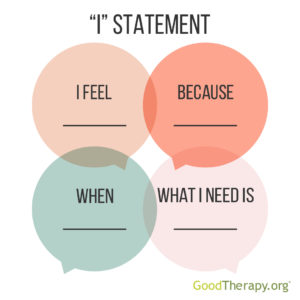 l-messages  are  delivered  by  saying:  ‘I  feel...  (name  the  feeling)  when  ...  (describe  the behaviour)’.  For  example,  you  might  say,  ‘I  feel  angry  when  I  am  expecting  a  ride  home and  am  forgotten.’Some  other  examples  of  l-messages  are:I  feel  angry  when  people  call  me  names.I  feel  hurt  when  no  one  asks  what  I  want  to  do.I  feel  suspicious  when  someone  tells  me  one  thing,  then  I  find  out  they  are  doinganother.You-MessagesIn  You-messages,  the  message  contains  either  you  or  you’re  in  it.  For  example,  ‘You make  me  so  angry  because  you  forgot  to  give  me  a  ride  home.’  Using  You-messages blames  the  person  for  the  situation  and  judges  them.  It  can  also  hold  others  responsible for  the  feelings  of  the  speaker  as  well  as  include  putdowns.  It  causes  feelings  in  the receiver  that  can  make  them  defensive  or  start  making  excuses.  All  of  this  can  make  the situation  worse.The  examples  of  the  l-messages  above  have  been  turned  into  You-message  to  show  this:I  feel  angry  when  you  call  me  names.I  feel  hurt  when  you  don’t  ask  what  I  want  to  do.I  get  suspicious  when  you’re  telling  me  one  thing  then  I  find  out  you’re  doinganother.Miss FoleyLifeTrans20: Self Knowledge Mod 2.10	     	  I Messagesl-Messages  and  You-MessagesAn  effective  l-message  does  not  contain  a  ‘you’  reference  in  it.  It  is  common  for  those new to  l-messages  to  use  the  form,  I  feel  ...(feeling)  when  you  ...  	(behaviour)  such  as  ‘I  feel upset  when  you  ignore  me.’  It  could  be  classed  as  both  an  l-message  and  a  You-message.However,  the  ‘you’  in  the  statement  still  blames  the  other  person,  making  them  less  likely to  cooperate.  Therefore,  the  I  feel...  when  you  ...  	message  needs  to  be  treated  as  a You-message  and  avoided.  Everything  said  before  the  ‘you’  is  generally  ignored  by  the  person receiving  the  message.As  soon  as  they  hear  the  ‘you’,  most  people  immediately  concentrate  on  the  personal attack  that  follows.  It  is  similar  to  using  ‘but’  in  an  argument.  This  is  generally  interpreted  to mean  that  you  may  now  disregard  everything  I  have  said  prior  to  the  ‘but’.  For  example,  ‘I agree  with  you,  but...’  is  normally  followed  by  listing  all  the  reasons  why  you  do  not  agree with  them.Always  avoid  using  the  ‘you’  word  when  giving  constructive  feedback  as  it  will  be  heard  as a  personal  attack.  Instead  replace  it  with  a  generic  term,  like  ‘people’,  ‘someone’  or ‘anybody’.  By  using  a  generic  term  with  an  l-message,  others  are  more  likely  to  listen  to your  entire  message  and  willingly  change  their  behaviour.You  will  normally  feel  the  same  no  matter  who  is  using  that  specific  behaviour.  So  you  do not  have  to  single  them  out.  When you don’t accuse directly, it enables them to save face and their  reaction  to  you  is  more  open-minded  and  receptive.  It provides an opportunity to start  a  conversation  and  work  towards  a  solution.It  is  worth  noting  that  l-messages  can  be  used  negatively  in  order  to  try  and  manipulate someone.  For  example,  ‘I  feel  worthless  when  we  are  not  together’,  or  ‘I  feel  angry  when people  go  off  and  talk  to  somebody  else  without  me. ’This  use  is  calculated  to  manipulate the  other  person  into  behaving  in  the  manner  the  user  wants.  Like  any  tool  it  can  be  used for  good  and  bad.Alternative  Ways  of  Delivering  an  l-MessageThe  simplified  version,  I  feel...  when  ...  	is  the  best  starting  point  when  teaching  or learning  to  use  l-messages.  It  is  less  complex  and  gets  the  most  important  information  out first  -  the  behaviour  and  the  feeling  about  the  behaviour. A  danger  in  using  a  template  such  as  this  is  that  it  can  become  predictable  or  sound  false and  manufactured.  This  comes  down  to  what  the  actual  content  is  and  how the  message  is delivered,  o  offset  this  there  are  a  number  of  additional  options.Below  are  20  additional  variations  to  consider.  They  use  the  three  types  of  information feelings,  behaviour  and  effect  in  various  combinations.The  basic  l-Message  Includes  the  Feeling  and  the  BehaviourI  feel...  (feeling)  when...  (behaviour)I  feel  worried  when  it’s  well  after  home  time  and  there  is  no  phone  call  or  message.I  feel  angry  when  I  get  told  off  for  things  when  others  don’t.Miss FoleyLifeTrans20: Self Knowledge Mod 2.10	     	  I MessagesPossible  other  words  to  replace  feel  are:  get  and  becomeI  get  concerned  when  I  hear  stories  about  the  dangerous  pranks  that  are  played  on people.I  become  frustrated  and  annoyed  when  people  say  they  will  do  something  for  meand  then  they  don’t.Or  you  can  reverse  the  order:When...  (behaviour)  I  feel...  (feeling)When  people  talk  about  me  as  if  I  am  not  even  there,  I  feel  powerless  and  useless.When  I  am  picked  on  by  others,  I  feel  this  rage  in  my  gut  and  just  want  to  rip something  to  pieces.Possible  other  words  to  replace  when  are:  because,  as,  whenever,  after,  and  due  to.I  feel  hurt  because  no  one  asked  me  what  I  thought.I  feel  frightened  because  of  all  the  yelling  and  pushing.I  feel  disappointed  because  this  mess  has  not  been  cleaned  up.I  feel  humiliated  as  shouting  at  me  in  front  of  others  shows  a  lack  of  respect.I  feel  offended  whenever  someone  uses  racist  language.I  feel  suspicious  after  finding  out  that  people  have  not  told  me  everything.I  feel  anxious  due  to  the  risks  involved  in  riding  a  motorbike  in  the  city.The  Basic  Behaviour  and  Effect  MessagesI  want...  (behaviour)  because...  (effect)I  want  everyone  to  stay  away  from  the  edge  because  they  could  fall  and  get seriously  hurt.I  want  everybody  to  be  on  time  because  we  need  to  have  this  finished  tomorrow.I  need...  (behaviour)  because...  (effect)I  need  everyone  to  turn  up  on  time  because  we  cannot  serve  our  customers  well without  all  our  staff.I  expect...  (behaviour)  because...  (effect)I  expect  everyone  to  treat  each  other  with  basic  respect  because  that  will  make  it enjoyable  for  everyone.It  was  my  understanding  that...  (behaviour)  because...  (effect)It  was  my  understanding  that  everyone  agreed  not  to  use  putdowns  because  it  can make  people  feel  angry  or  hurt.The  Complex  Behaviour  and  Effect  MessageI  think...  (behaviour  +  judgement)  because...  (effect)I  think  telling  stories  that  are  not  true  about  someone  is  unfair  because  others  will believe  the  stories  and  not  like  the  person  for  the  wrong  reasons.Miss FoleyLifeTrans20: Self Knowledge Mod 2.10	     	  I MessagesThe  Complex  Feeling,  Behaviour  and  Effect  MessagesI  would...  (feeling)  it  if...  (behaviour)  because...  (effect)I  would  appreciate  it  if  everyone  would  ring  when  they  are  late  because  then  I  can plan  to  have  enough  staff  stay  back  and  cover  till  they  arrive.I  would...  (feeling)  it  very  much  (or  variation)  if...  (behaviour)  because...  (effect)I  would  like  it  much  better  if  only  one  person  at  a  time  spoke  because  then  we  can all  get  to  hear  what  each  other  has  to  say.(behaviour  and  effect)...  and  then  I  feel...  (feeling)Leaving  the  sports  gear  outside  all  the  time  means  it  gets  ruined  and  then  I  feel angry  about  having  to  spend  money  to  replace  it.The  final  option  is  to  use  a  feeling  and  effect  message.Just  be  aware  that,  when  using  this  type  of  message,  the  actual  behaviour  that  is  causing the  problem  is  not  included  in  the  message.  Only  its  effect  is,  so  you  might  need  a  follow¬ up  message  to  outline  the  behaviour  to  change. I  feel...  (feeling)  because...  (effect)I  feel  hurt  because  I  didn’t  get  to  make  a  choice.I  feel  frightened  because  the  situation  is  dangerous.Possible  other  words  to  replace  because  are:  as  and  due  toI  feel  sad  as  it  hurt  my  feelings.I  feel  horrified  due  to  the  animals  being  left  to  go  hungry. Courtesy of www.encouraging-appropriate-behaviour.comName:  ________________________________		Date:  _____________LifeTrans20: Self Knowledge Mod 2.10	     	   Messages"YOU'   MESSAGES   TO   "I"   MESSAGES"YOU"-messages create barriers to communication (provoke anger, hurt, embarrass, create feeling of worthlessness in teens) messages share feelings and concerns (build trust and respect for feeling, allows us to accept responsibility for our own feelings, and allows us to focus on the actions not the person).“I”-messages share feelings and concerns (build trust and respect for feeling, allows us to accept responsibility for our own feelings, and allows us to focus on the actions not the person). Turn the following “YOU”-messages into “I”-messages: Example: [  I  feel ___ ] {how ___  emotion}  [why  __________reason]"I  can't  believe  you.  Where  is  the  jacket  I  let  you  borrow?""You  idiot,  don't  cut  in  front  of  me!  Watch  where  you  are  going  or  don't  drive  at  all!""When  will  you  get  it  through  your  thick  skull  that  when  you  are  done  with  things,  put  them  away where  they  go!""Hey  stupid,  next  time  I  see  your  ski  crossing  my  skis,  I  am  going  to  crack  your  stupid  head  open!  I  do not  want  my  skis  to  get  scratched  by  someone  as  careless  as  you.  ""How  in  the  heck  do  you  expect  to  graduate  with  grades  like  this?"Name:  ________________________________		Date:  _____________LifeTrans20: Self Knowledge Mod 2.10	     	   Messages"Why  bother,  I  can  never  count  on  you  to  be  on  time  for  anything?"You  just  used  me.  One  day  you  act  like  I  am  your  best  friend  and  the  next  day,  you  ignore  me!""Get  out  of  my  way;  can't  you  see  that  I  am  trying  to  get  some  work  done?""You  are  so  lazy,  all  you  ever  do  is  bum  around  and  beg  for  money.""You  are  always  late  for  our  dates.  You  have  a  watch,  call  me  when  you  know  how  to  use  it.""Stop  tapping  on  your  desk!""Listen  to  me;  I  am  trying  to  help  you!""You  are  so  dumb,  you  can't  do  anything  right!"Name:  ________________________________		Date:  _____________LifeTrans20: Self Knowledge Mod 2.11	    Mental HealthMental HealthResearch:  Using the internet, complete a 1 page research assignment in your own words which includes the following:A definition for mental health.A minimum of 10 mental health illness and/or disorders. Be sure to provide a brief description in your own words.Research the supports currently available in the Cypress Health Region for mental health.Assessment Criteria:  	2 marks for the definition1 mark for each disorder3 marks for the services in Cypress Health Region  ( _________ / 15)Name:  ________________________________		Date:  _____________LifeTrans20: Self Knowledge Mod 2.11	    Mental HealthName:  ________________________________		Date:  _____________LifeTrans20: Self Knowledge Mod 2.12	             DefensesMental Health Defense MechanismsPlease reference the attached PowerPoint, research one of the defense mechanism outlined in the PowerPoint presentation & create a journal response that responds to the information below.Journal Response: 	Using the defence mechanism that you researched, please outline a time that you, or someone that you know, used that mechanism. Was it successful? What did you learn from the experience?Assessment Criteria:	The response should at least be half a page, and will be marked based on the Journal Response Rubric for this course.    ( _______ / 12)Name:  ________________________________		Date:  _____________LifeTrans20: Self Knowledge Mod 2.12	    	     DefensesRatingContent of work/ 
responses to questionsPersonal reflectionSelf-assessment4· My response is thorough. · I make meaningful connections to important ideas from the lesson.· I draw upon previous knowledge and/or connect my response to larger issues. · I support my responses with relevant details and accurate facts. · My reflections are thoughtful and complete. · I reveal personal feelings about the topic. · I reflect on personal experiences related to the topic. · I use humour, questioning, and other techniques that probe for deeper meaning.· I describe how my understanding has changed using specific, meaningful examples.· I make comparisons between what I understood before and what I understand now.· I raise important questions for further exploration, or describe new topics I'd like to learn. 3· My response is adequate but could be more thorough. · I make some connections to ideas from the lesson.· I support my responses with some details and facts, but they are not completely accurate. · My reflections are adequate, but could be more thoughtful. · I reveal some personal feelings about the topic. · I mention personal experiences but don't reflect on them.· I use some humour or questioning in my writing. · I describe how my understanding has changed and give some examples. · I make comparisons between what I understood before and what I understand now.· I briefly mention new questions or topics for exploration. 2· My responses is incomplete.· The connections I make to other ideas or information are weak. · I provide only weak or incomplete supporting evidence. · My reflections are brief. · I reveal very little about my personal feelings or experiences. · There is little reflection or questioning; it sounds as if I'm not really interested in the topic.· I provide some information about how my understanding has changed. I don't include any examples. · I provide only limited comparison between what I understood before and what I understand now.1· My response is random or unrelated to the question. · My writing is disorganized and unconnected to any important ideas. · My reflection is limited or superficial. · I don't reveal any personal feelings or ideas. · I don't reveal anything about how my understanding of the issue has changed. Your score/ notes:Decision Making StepsTinaAdamStep 1: Problem or SituationStep 2: ChoicesStep 3: Advantages or Good ResultsStep 4: Disadvantages or Bad ResultsStep 5: Best ChoiceStep 6: Final DecisionStep 7: What Did You Learn?NumberCharacteristic5Sincerity3, 40Honesty, Integrity7, 30Emotional well-being, Stability8Artistic appreciation2, 10Education, Intelligence, Wisdom11, 37, 18(Altruism) Compassion, Fairness, Justice1, 12, 34Appearance, Beauty, Approval6, 13, 31, 39Love, Friendship, Personal closeness14, 38Health, Personal safety, Security15, 36Religion, Spirituality16, 22, 32, 33Family, Love, Emotional Security9, 17, 21, 27Fulfillment, Intellectual & Vocational achievement19Personal freedom, Independence20, 26, 28Financial security, Money, Status23, 24Pleasure, Travel, Material Satisfaction4, 25Power, Achievement29Courage35PerseveranceRatingContent of work/ 
responses to questionsPersonal reflectionSelf-assessment4· My response is thorough. · I make meaningful connections to important ideas from the lesson.· I draw upon previous knowledge and/or connect my response to larger issues. · I support my responses with relevant details and accurate facts. · My reflections are thoughtful and complete. · I reveal personal feelings about the topic. · I reflect on personal experiences related to the topic. · I use humour, questioning, and other techniques that probe for deeper meaning.· I describe how my understanding has changed using specific, meaningful examples.· I make comparisons between what I understood before and what I understand now.· I raise important questions for further exploration, or describe new topics I'd like to learn. 3· My response is adequate but could be more thorough. · I make some connections to ideas from the lesson.· I support my responses with some details and facts, but they are not completely accurate. · My reflections are adequate, but could be more thoughtful. · I reveal some personal feelings about the topic. · I mention personal experiences but don't reflect on them.· I use some humour or questioning in my writing. · I describe how my understanding has changed and give some examples. · I make comparisons between what I understood before and what I understand now.· I briefly mention new questions or topics for exploration. 2· My responses is incomplete.· The connections I make to other ideas or information are weak. · I provide only weak or incomplete supporting evidence. · My reflections are brief. · I reveal very little about my personal feelings or experiences. · There is little reflection or questioning; it sounds as if I'm not really interested in the topic.· I provide some information about how my understanding has changed. I don't include any examples. · I provide only limited comparison between what I understood before and what I understand now.1· My response is random or unrelated to the question. · My writing is disorganized and unconnected to any important ideas. · My reflection is limited or superficial. · I don't reveal any personal feelings or ideas. · I don't reveal anything about how my understanding of the issue has changed. Your Mark/NotesRatingContent of work/ 
responses to questionsPersonal reflectionSelf-assessment4· My response is thorough. · I make meaningful connections to important ideas from the lesson.· I draw upon previous knowledge and/or connect my response to larger issues. · I support my responses with relevant details and accurate facts. · My reflections are thoughtful and complete. · I reveal personal feelings about the topic. · I reflect on personal experiences related to the topic. · I use humour, questioning, and other techniques that probe for deeper meaning.· I describe how my understanding has changed using specific, meaningful examples.· I make comparisons between what I understood before and what I understand now.· I raise important questions for further exploration, or describe new topics I'd like to learn. 3· My response is adequate but could be more thorough. · I make some connections to ideas from the lesson.· I support my responses with some details and facts, but they are not completely accurate. · My reflections are adequate, but could be more thoughtful. · I reveal some personal feelings about the topic. · I mention personal experiences but don't reflect on them.· I use some humour or questioning in my writing. · I describe how my understanding has changed and give some examples. · I make comparisons between what I understood before and what I understand now.· I briefly mention new questions or topics for exploration. 2· My responses is incomplete.· The connections I make to other ideas or information are weak. · I provide only weak or incomplete supporting evidence. · My reflections are brief. · I reveal very little about my personal feelings or experiences. · There is little reflection or questioning; it sounds as if I'm not really interested in the topic.· I provide some information about how my understanding has changed. I don't include any examples. · I provide only limited comparison between what I understood before and what I understand now.1· My response is random or unrelated to the question. · My writing is disorganized and unconnected to any important ideas. · My reflection is limited or superficial. · I don't reveal any personal feelings or ideas. · I don't reveal anything about how my understanding of the issue has changed. Your Mark/NotesName:Summary of Theory:Impact they had:Other interesting facts:Name:Summary of Theory:Impact they had:Other interesting facts:Name:Summary of Theory:Impact they had:Other interesting facts:Name:Summary of Theory:Impact they had:Other interesting facts:Name:Summary of Theory:Impact they had:Other interesting facts:Name:Summary of Theory:Impact they had:Other interesting facts:In The Last 24 Hours…MetAlmost MetNot At AllI ate healthy food.321I slept 6-8 hours.321 I drank plenty of water, milk, and juice.321I exercised for at least 20 minutes.321I felt safe and secure at home and at school.321I knew what to expect at home and school. (predictable – no surprises)321I was treated the same way with which I am familiar. (consistency)321I felt comfortable in my surroundings. (warm, cool, safe)321I listened to others who were speaking.321I showed that I understood what another person needed or was saying.321I expressed my feelings appropriately.321I showed that I cared about those who need me and who I love.321 I talked about the things I can do well with my friends or family.321I felt confident about what I was doing in my life at home, school, or work.321I had a positive attitude.321I felt needed by others at home, in school, or in other activities.321I thought about my goals and what I want for myself in the future.321I learned something new that will help me in the future.321I concentrated and did a good job on my school work and chores.321I worked on a chore or task until it was finished.321I started working without being told.321I helped a friend or family member with something.321TOTAL SCORE:____________________________________________________________________________________WORTHYESSometimesNOYou worry about what someone will think of you.1 2 3 You think you are a good person.3 2 1 You're embarrassed to raise your hand in class.1 2 3 You feel comfortable speaking in class.3 2 1 You often feel bad about yourself.1 2 3 When  someone  compliments  you,  you say thank  you  and  feel  good  about  it.3 2 1 Add the numbers next to the boxes you  checked &  write  the  total  on  the  line.                                                            TOTAL:______________________________________________________TALENTSYESSometimesNOYou don't  like  to  be  around  people  who  don't  agree  with  you.1 2 3 You don't worry about winning the game.3 2 1 You wish you could be more like other people.1 2 3 You can name three things you do well.3 2 1 You want to be better than the next person.1 2 3 You play  to  have  fun,  and  feel  that  it’s  OK  not  to  win.3 2 1 Add the numbers next to the boxes  you  checked &  write  the  total  on  the  line.                                                            TOTAL:______________________________________________________ATTITUDEYESSometimesNOWhen  someone  gives  a  wrong  answer  you  say,  "He’s  brain-less!"1 2 3 If a classmate dropped their books, you would help them.3 2 1 You  are  sarcastic  and  hard  on  someone  who  makes  a mistake.1 2 3 You  compliment  others  when  they  do  something  well.3 2 1 You  often  put  yourself  down.1 2 3 You  usually  tell  yourself  you  did  the  best  you  could.3 2 1 Add  the  numbers  next  to  the  boxes  you  checked &  write  the  total  on  the  line.                                                            TOTAL:______________________________________________________INTEGRITYYESSometimesNOYou  usually  don't  feel  like  finishing  things  you  start.1 2 3 You  are  serious  about  homework  and  do  your  best.3 2 1 You  don’t  always  get  your  chores  and  homework  done.1 2 3 You  always  do  what  you  say  you  will  do.3 2 1 You  often  tell  stories  to  sound  better  than  they  really  were.1 2 3 You  do  not  exaggerate  when  you  talk  about  yourself.3 2 1 Add  the  numbers  next  to  the  boxes  you  checked &  write  the  total  on  the  line.                                                            TOTAL:______________________________________________________RESPECTYESSometimesNOYou  always  think  of  ways  to  do  things  better  the  next  time.1 2 3 When  something  goes  wrong,  you  blame  it  on  someone  else.3 2 1 When  someone  hurts  your  feelings,  you  talk  and  get  over  it.1 2 3 Someone  who  hurts  you  will  not  get  another  chance.3 2 1 If  you  did  something  silly  in  class,  you  would  laugh  at  yourself.1 2 3 You  get  mad  and  put  yourself  down  after  making  a  mistake.3 2 1 Add  the  numbers  next  to  the  boxes  you  checked &  write  the  total  on  the  line.                                                            TOTAL:______________________________________________________YOUR WORTHYOUR WORTHThe way you look is most important.You value what others think of you.How others treat you is important.Your inner person is most important.You value what you think of yourself.How you treat yourself is important.YOUR TALENTYOUR TALENTYou do not know your talents & gifts.You compare yourself with others.You have a Win/Lose attitude.You know your talents & gifts.You do not compare yourself with others.You have a Win/Win attitude.YOUR ATTITUDEYOUR ATTITUDEYou put yourself down.You are critical of others.You use put-downs & sarcasm.You say positive things about yourself.You are positive about others.You are kind and thoughtful.YOUR INTEGRITYYOUR INTEGRITYYou do not keep your word.You do not do your best.You are dishonest with others & yourself.You always keep your word.You do your best every time.You are honest with others & yourself.YOUR RESPECTYOUR RESPECTYou blame others.You hold grudges.You do not want to grow.You accept your own mistakes.You are forgiving.You work on personal growth.